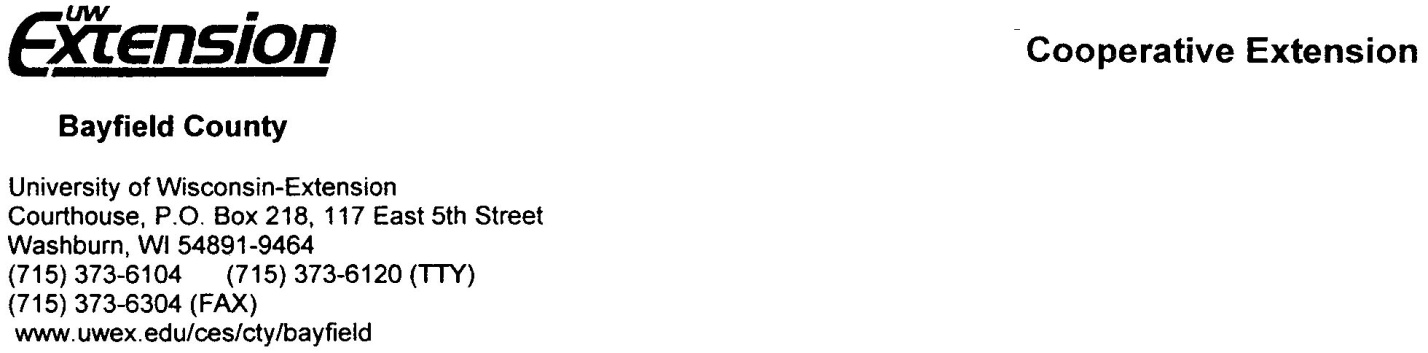  Applicant,Thank you for your interest in applying for the .  If you have any questions or concerns please feel free to contact me at my office or by e-mail.  I would encourage you to speak to the panelists from your school as well.The UW-Extension Office phone number is 373-6104 ext 249.My e-mail address is ian.meeker@ces.uwex.eduGood luck,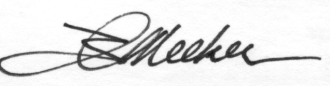 4-H & Youth Development EducatorUW-Extension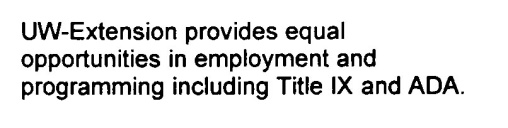 